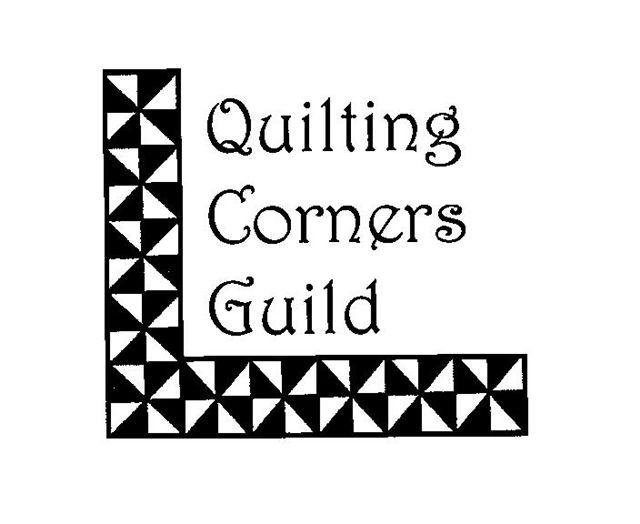                                                                 Quilting Corners Guild                                                       April 1, 2020 – March 31, 2021                                                                          Membership FormPlease provide in nice, clear print the following information:NAME:      _________________________________________________________________ADDRESS:_________________________________________________________________                  ___________________________________________Postal Code ____________Phone #:  ________________________   E-mail___________________________________The annual membership fee of $35.00 is payable by cash or cheque.  Please make cheque payable to Quilting Corners Guild.  Thank you.Paid by:   Cheque______    Cash______Membership fees must be submitted no later than the June Meeting.Failure to renew annual membership fees as prescribed above may result in loss of membership and put on the bottom of the waiting list.New Member: __________               Returning Member:__________Permission to put your name, email and phone number on the members list on the web site:                          YES:________                     NO:____________Permission to use photograph of me/my quilt on the website or for other promotions/news:YES:________                     NO:____________The above information is considered private and confidential and used for guild purposes only._______________________________________________  _____________________Signature								Date